УКРАЇНАЧЕРНІВЕЦЬКА ОБЛАСНА ДЕРЖАВНА АДМІНІСТРАЦІЯЧЕРНІВЕЦЬКА ОБЛАСНА ВІЙСЬКОВА АДМІНІСТРАЦІЯДЕПАРТАМЕНТ ОСВІТИ І НАУКИвул. М. Грушевського, 1, м. Чернівці, 58002, тел. (0372) 55-29-66, факс 57-32-84,Е-mail: doncv@ukr.net   Код ЄДРПОУ 3930133715.02.2023 № 01-34/346                             На № ____________від _____________Керівникам органів управління у сфері освіти територіальних громадКерівникам закладів освіти обласного підпорядкуванняВідповідно до листа Навчально-наукового інституту молодіжної та сімейної політики і соціальної роботи Українського державного університету імені Михайла Драгоманова від 13.02.2023 № 25/23 Департамент освіти і науки обласної державної адміністрації (обласної військової адміністрації) повідомляє, що відповідно до Правил прийому на навчання для здобуття вищої освіти в
Українському державному університеті імені Михайла Драгоманова в 2023 році, кафедра позашкільної освіти здійснює прийом вступників за спеціальністю 011 Освітні, педагогічні науки на освітні програми з позашкільної освіти, які є акредитованими на різних рівнях вищої освіти.У 2023 році на кафедрі позашкільної освіти випускники та педагогічних працівників закладів освіти можуть здобути вищу педагогічну освіту на таких рівнях вищої освіти:- перший (бакалаврський) рівень, ступінь бакалавр: освітньо-професійна програма «Позашкільна освіта», денна/заочна, термін навчання – 3 р. 10 міс.;- другий (магістерський) рівень, ступінь магістр: освітньо-професійна
програма «Позашкільна освіта», денна/заочна, термін навчання – 1 р. 4 міс.- третій (освітньо-науковий) рівень, ступінь доктор філософії (PhD): освітньо-наукова програма «Позашкільна освіта», денна/заочна, термін навчання – 4 роки.Лінк на попередню реєстрацію для вступу: https://t.ly/qqae .Одночасно інформуємо, що кафедра проводить Дні відкритих дверей, які
відбудуться 18.02.2023 р., 18.03.2023 р., 29.04.2023 р. за попередньою реєстрацією.Додаткова інформація за тел. +380978795675, ел.пошта: kpo@npu.edu.ua .Просимо поінформувати заклади освіти області про можливість
вступу у 2023 році на освітні програми з позашкільної освіти. Т.в.о. директора Департаменту                                   Оксана ГРИНЮКЮлія Дячук, 55 18 16 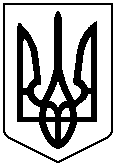 